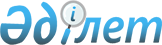 О внесении изменений в решение маслихата от 28 марта 2014 года № 236 "Об утверждении Правил проведения раздельных сходов местного сообщества и количественного состава представителей жителей сел для участия в сходе местного сообщества Михайловского сельского округа Мендыкаринского района Костанайской области"
					
			Утративший силу
			
			
		
					Решение маслихата Мендыкаринского района Костанайской области от 15 мая 2020 года № 376. Зарегистрировано Департаментом юстиции Костанайской области 15 мая 2020 года № 9190. Утратило силу решением маслихата Мендыкаринского района Костанайской области от 28 апреля 2022 года № 113
      Сноска. Утратило силу решением маслихата Мендыкаринского района Костанайской области от 28.04.2022 № 113 (вводится в действие по истечении десяти календарных дней после дня его первого официального опубликования).
      В соответствии с пунктом 6 статьи 39 - 3 Закона Республики Казахстан от 23 января 2001 года "О местном государственном управлении и самоуправлении в Республике Казахстан" Мендыкаринский районный маслихат РЕШИЛ:
      1. Внести в решение маслихата "Об утверждении Правил проведения раздельных сходов местного сообщества и количественного состава представителей жителей сел для участия в сходе местного сообщества Михайловского сельского округа Мендыкаринского района Костанайской области" от 28 марта 2014 года № 236 (опубликовано 15 мая 2014 года в газете "Меңдіқара үні", зарегистрировано в Реестре государственной регистрации нормативных правовых актов за № 4642) следующие изменения:
      заголовок указанного решения на казахском языке изложить в новой редакции, заголовок на русском языке не меняется;
      приложение к указанному решению изложить в новой редакции согласно приложению к настоящему решению.
      2. Признать утратившим силу решение маслихата "Об утверждении Правил проведения раздельных сходов местного сообщества и количественного состава представителей жителей сел для участия в сходе местного сообщества Борковского сельского округа Мендыкаринского района Костанайской области" от 28 марта 2014 года № 229 (опубликовано 15 мая 2014 года в газете "Меңдіқара үні", зарегистрировано в Реестре государственной регистрации нормативных правовых актов за № 4641).
      3. Настоящее решение вводится в действие по истечении десяти календарных дней после дня его первого официального опубликования. Количественный состав представителей жителей сел для участия в сходе местного сообщества Михайловского сельского округа Мендыкаринского района Костанайской области
					© 2012. РГП на ПХВ «Институт законодательства и правовой информации Республики Казахстан» Министерства юстиции Республики Казахстан
				
      Председатель сессии 

П. Лебедев

      Секретарь районного маслихата 

К. Арыков
Приложение
к решению маслихата
от 15 мая 2020 года
№ 376Приложение
к решению маслихата
от 28 марта 2014 года
№ 236
Наименование населенного пункта
Количество представителей жителей сел Михайловского сельского округа Мендыкаринского района Костанайской области (человек)
Для жителей села Михайловка Михайловского сельского округа Мендыкаринского района Костанайской области 
122
Для жителей села Архиповка Михайловского сельского округа Мендыкаринского района Костанайской области
67
Для жителей села Степановка Михайловского сельского округа Мендыкаринского района Костанайской области
112
Для жителей села Борки Михайловского сельского округа Мендыкаринского района Костанайской области
60
Для жителей села Татьяновка Михайловского сельского округа Мендыкаринского района Костанайской области
6